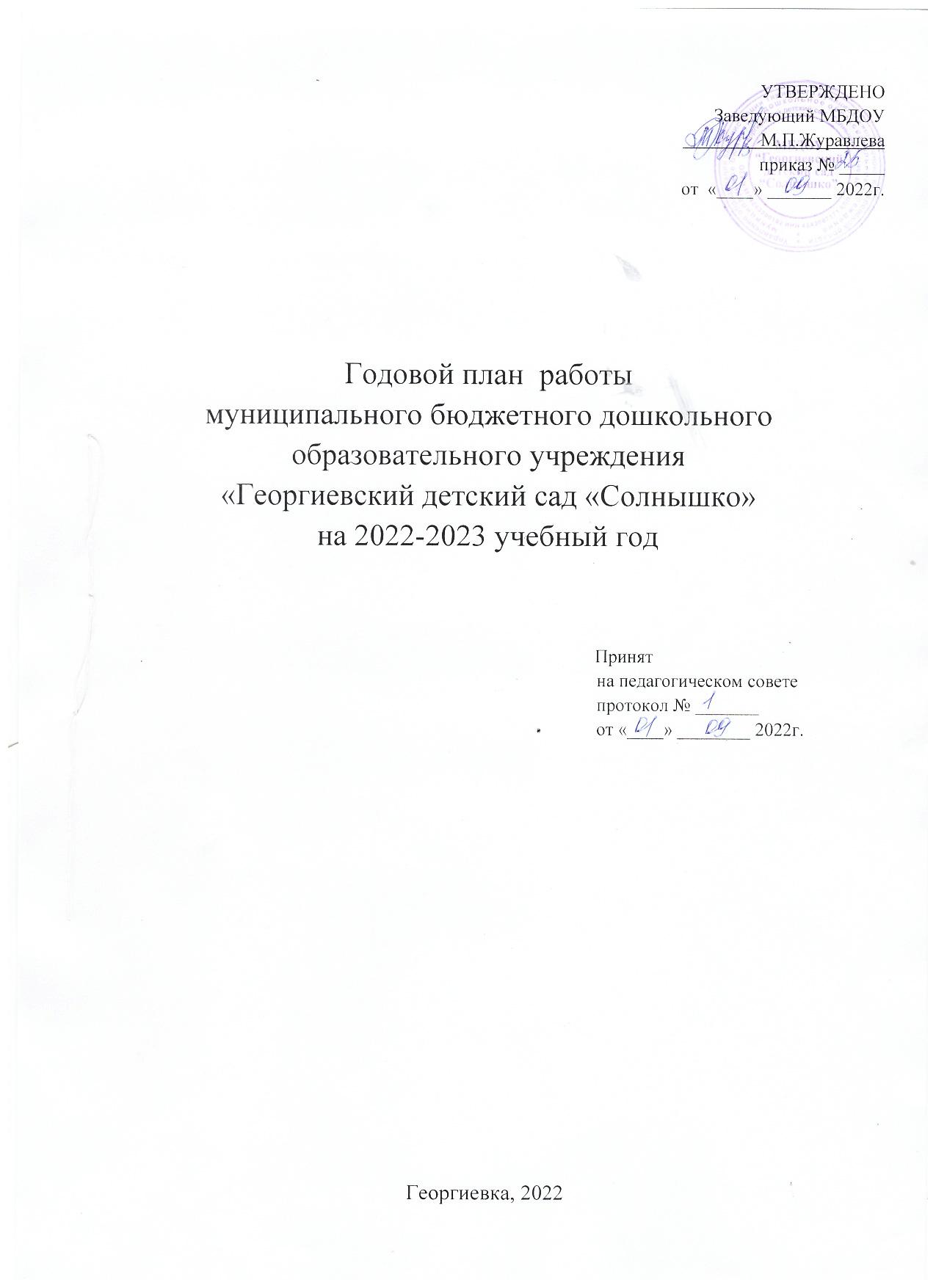 Основные технические сведения об учреждении, характеристика  материальной базы.  Здание детского сада приспособленное, двухэтажное, светлое, местное отопление (собственная электрокотельная), вода, три септика, сантехническое оборудование в удовлетворительном состоянии. Групповые комнаты и спальни отделены друг от друга. Имеется спортивно – музыкальный зал. В более тёплое время используется спортивный зал.Кухня- пищеблок расположены на первом этаже. Кухня обеспечена  необходимым набором оборудования(бытовой холодильник  двухкамерный -1шт.,электроплиты-2,(промышленная и бытовая) вытяжка, электротитан.Прачечная оборудована стиральной машинкой с  центрифугой, электротитаном.Территория детского сада занимает площадь  512 кв.м.,  для групп есть участок, на котором размещены игровые  постройки.Обеспеченность педагогическими кадрами.Сведения о других категориях  работников.Анализ работы за прошедший годВ 2021-2022учебном году нами были поставлены следующие задачи:-Осуществлять преемственность в создании оптимальных условий, обеспечивающих охрану и укрепление физического и психического здоровья детей, сохранение и поддержание  их индивидуальности, приобщение детей к ценностям здорового образа жизни.-Организовать предметно – развивающую среду, стимулирующую познавательное  развитие и активность детей в разных видах деятельности в рамках дошкольного  стандарта образования.- Осуществлять преемственность детского сада и семьи  в воспитании и обучении детей, изучение и активизация педагогического потенциала педагогов, обеспечение равноправного творческого взаимодействия с родителями воспитанников.   Для решения первостепенной  задачи в ДОУ  проводится  систематическая планомерная работа. Для успешного решения задач  мы использовали  различные средства  физического воспитания в комплексе6 рациональный режим, питание, закаливание(в повседневной жизни) и движение (утренняя гимнастика, развивающие упражнения, спортивные игры, досуги, спортивные занятия)     Большое внимание уделяется профилактике плоскостопия, с детьми проводятся специальные  упражнения, используется такое  физическое оборудование, как массажные коврики, дорожки здоровья.Много времени уделялось также профилактическим беседам о коронавирусе.        Анализ работы педагогического коллектива ДОУ по развитию речи показал, что в процессе  регулярного систематического проведения индивидуальных и  фронтальных  занятий, использование разнообразных методов и способов расширяются и углубляются знания об окружающем мире, происходит  развитие связной речи. В целом уровень речевого  развития детей стабилен.В этом году коллективом нашего детского сада велась работа по правовому  воспитанию детей, родителей и сотрудников. С воспитателями  изучались такие документы, как Декларация прав ребенка, Конвенция о правах ребенка, Семейный Кодекс.Краткая характеристика педагогических кадров.По уровню образования -  3 педагога.По стажу работы – всего  педагогов.По квалификационным категориям – всего 4 педагога.На фоне достигнутых успехов  в системе  воспитательной  работы детского  сада,  нами были выявлены  следующие проблемы и противоречия: Недостаточный уровень образованности родителей и детей по формированию здорового образа жизни;Несмотря на  внедрение  современных технологий в практику ДОУ, недостаточно используется игровая деятельность  в жизни детей;Низкий уровень  развития мелкой моторики рук;Из – за пандемии  не в полную силу ведется  правовое воспитание детей и родителей старшего дошкольного возраста;Недостаточный  уровень знаний и представлений   детей соблюдении правил безопасного поведения на дорогах, в быту.Задачи работы на 2022-2023учебный год.- Продолжить создавать условия для  охраны и укрепления здоровья детей-Приобщить детей к истории и культуре  родного края.-Совершенствовать  совместную работу детского  сада сельского дома культуры  и семьи.Организационно - педагогическая работа.Комплектование группСентябрь 2022годаОктябрь2022гНоябрь 2022годаДекабрь 2022гЯнварь 2023годаФевраль 2023годаМарт 2023годаАпрель   2023годаМай   2023годаУтверждаю: Заведующий МБДОУ:    __________М.П.Журавлева                                                                                            Приказ № отРОДИТЕЛЬСКИЕ СОБРАНИЯ НА 2022-2023уч.год.ПЕДАГОГИЧЕСКИЕ СОВЕТЫ: 2018-2019уч.годКонсультации для педагоговСеминары -  практикумыКоллективные просмотры. Взаимопосещение педагогов.Работа с социумомПЛАН РАБОТЫ С РОДИТЕЛЯМИ  НА 2018-2019УЧЕБНЫЙ ГОД.                                         СОВЕЩАНИЕ ПРИ ЗАВЕДУЮЩЕЙ   на 2018-2019 учебный год№п/пФ.И.О.должностьобразованиекатегория1Агеева Светлана НиколаевнавоспитательВысшее профессиональное1кв.категория2Макарова Лариса ВалерьевнавоспитательВысшее- профессиональное1кв.категория3Журавлева Марина ПавловнавоспитательВысшее - профессиональное2я кв.категория№п/пФ.И.О.должность1Будникова  Наталья ЛеонидовнаПовар2Гречихина Елена НиколаевнаЗавхоз, 3Мунгалова Татьяна ВячеславовнаМл.воспитатель4Гречихина Елена ВладимировнаМл.воспитатель5Шманай Надежда МихайловнаКухонный рабочий, кастелянша6Черкашин Евгений ПавловичСторож, оператор котельной7Журавлев Станислав СергеевичСторож, оператор котельной8Михайлов Петр ИвановичСторож, оператор котельной9Дубовикова Анастасия владимировнаУборщик служебных помещений.10Хациева Фариза НасиповнаМедицинская диет. сестра.С высшим профессиональным образованиемСо средним профессиональным образованием30От 0до 5 летОт5 до 10 летОт 10до 20 летОт 20 и выше-003Высшая кв. категория1 категория2 категорияНе аттестовано0210Разновозрастные группыВоспитателиМладшие воспитатели1 разновозрастная  группаАгеева Светалана НиколаевнаГречихина Елена Владимировна2 разновозрастная  группаМакарова Лариса ВалерьевнаМунгалова Татьяна ВячеславовнаВид деятельностиОтветственныйРабота  с кадрамиРабота  с кадрами1.1Совещание при заведующей:  «Текущие инструктажи по ОТ  и охране жизни и здоровья детей в осенний период.  ППБ. Инструктажи по ГО и ЧС2 Утверждение  сроков  проведения и повестки родительских собраний; заседаний педсовета ДОУ;Заведующий1.2.Выбор тем по самообразованиюВоспитатели1.3.Инструктаж с работниками «Должностные инструкции»Заведующий1.4.Правила обработки посуды, поверхностей  в условиях распространения коронавирусной инфекции, смена белья и прочее.ЗавхозКак действовать по сигналу оповещения о чрезвычайной ситуации  « Единая  тренировка по действиям при угрозе пожара и ЧС».Ответственный  за ОТ и ПБОрганизационно – педагогическая работаОрганизационно – педагогическая работа2.1.Педагогический совет №1 Заведующий2.2.Праздник:  «С началом учебного года»2.3. Развлечение:   «В гостях у Осени»  Воспитатели2.3.Контрольная деятельность.  «Готовность групп к новому учебному году.( Тематический контроль)заведующий3.Работа с родителями3.Работа с родителями3.1Оформление сведений о воспитанниках и их родителях (законных представителях)воспитатели3.2Анализ семей по социальным группамвоспитатели3.3.Создание информационного стенда для родителей.воспитатели2. Общее родительское собрание( Анализ работы  ДОУ за 2021-2022уч.год. Выбор родительского комитета.Знакомство с распоряжением Администрации Тяжинского муниципального района)4.Административно – хозяйственная  работа4.Административно – хозяйственная  работа4.1  Работа по благоустройству территорииЗаведующий, завхоз4.2  Анализ маркировки мебели  и подбора  мебели в группах детского садаЗавхоз4.3  Приказ по организации питания в ДОУ, назначение ответственных.Заведующий4.4.Совещание при заведующей. «Подготовка ДОУ к новому учебному году»Заведующий4.5. Проверка оборудования, расположенного на территории, мебели, спорт. инвентаря.ЗавхозВид деятельностиОтветственный    1.Работа  с кадрами    1.Работа  с кадрами1.1Рейд   « Контроль за соблюдением инструкций по ОТ, по ГО и ЧС»Заведующий, ответственный за ОТ и ГО и ЧС1.2 Совещание при заведующей: «Обсуждение  действий персонала в ЧС, при угрозе террористических актов; после проведения  пожарной эвакуации»Заведующая1.3.Подготовка групп ДОУ к зимезавхоз1.4.Составление планов работы воспитателей по самообразованиювоспитатели1.5.Т.Б. на кухне, работа с электроприборами. ТБ в прачечной.Завхоз, заведующий 1.6 Целевой инструктаж по охране жизни и здоровья детей во время проведения экскурсии и прогулок за пределами детского садаОтветственный за ОТ1.7 Инструктаж «Если вас захватили в заложники.  Действия при захвате террористами»Ответственный за  ОТ и ПБ2.Организационно – педагогическая работа2.Организационно – педагогическая работа2.1.Семинар – практикум «Современные требования  к планам по самообразованию»Заведующая2.2.Праздник  «Праздник Осени- Осенины»2.3.Развлечения:   1. Правила дорожные детям знать положено.2. Дары Осени (Выставка)воспитатели2.4.Оформление информационного стенда «Для вас, родители»Заведующий, воспитатели2.5Занятие по краеведению  «Как жили наши предки»воспитатели3.Работа с родителями3.Работа с родителями3.1.Работа с родителями по благоустройству территорииЗаведующий, завхоз3.2  Проведение родительского субботника Уборка опавшей листвы.Заведующий, завхозКонсультация о правилах  дорожного движения: «Чтобы не было беды»воспитатели                                       4.Административно – хозяйственная  работа                                        4.Административно – хозяйственная  работа 4.1Подача заявок  на курсы повышения квалификацииЗаведующий.4.2 Контрольная деятельность  «Проверка санитарного состояния групп»Заведующий4.3.Совещание при заведующей. «Результаты проверки санитарного состояния групп»Заведующий4.4 Работа по благоустройству территории.Завхоз4.5. Очистка стекол от пыли. Подготовка окон к зиме.Завхоз, уборщик служебных помещенийВид деятельностиОтветственныйРабота  с кадрамиРабота  с кадрами1.Инструктаж «Действия при пожаре»Заведующий.1.5.Совещание при заведующей «Подготовка здания к зиме, уборка территории»Завхоз, заведующий1.2 Совещание при заведующей: «Анализ  выполнения плана предыдущего месяца.  Обсуждение плана работы на ноябрь».Заведующий.1.3.Обучение по ОТ по вопросам оказания первой мед. помощи1.4.Работа  воспитателей по самообразованию.Воспитатели, заведующийОрганизационно – педагогическая работаОрганизационно – педагогическая работа2.1Семинар – «Подвижные игры для детей дошкольного возраста»Заведующий2.2.Праздник: В единстве наша сила» проведение праздника, совместно с СДК. «Моя мама лучше всех»Развлечения: «Своих мам от души поздравляют малыши»Воспитатели, заведующий2.3.Участие в  муниципальном конкурсе «В единстве наша сила»воспитатели3.Работа с родителями3.Работа с родителями3.1.Тематическое родительское собрание  «Как реагировать  на агрессию ребенка, чтобы она не повторялась»Заведующий, воспитатель  1 разновозрастной группы3.2 Консультация:  Портрет будущего первоклассника.Заведующий, воспитатель                                       4.Административно – хозяйственная  работа                                        4.Административно – хозяйственная  работа 4.1Работа по оформлении ДОУ к новогоднему празднику.Заведующий.4.2Проверка освещения ДОУ, работа по дополнительному освещению4.3. Выполнение  требований Роспотребнадзора. Заведующий, завхозВид деятельности   Ответственный      1.    Работа  с кадрами      1.    Работа  с кадрами1.Инструктаж «По пожарной безопасности для всех работников. ОТ и инструктажи по ГО и ЧСЗаведующий.Совещание при заведующей:  «Обсуждение  и утверждение  планов работы на  месяц.  Анализ выполнения плана предыдущего месяца» 1.2.Инструктаж  по  ОТ и технике безопасности и охране жизни и здоровья детей в зимний периодЗаведующий.1.3.ОТ и ПБ при проведении новогодней  елкиЗаведующий.2. Организационно – педагогическая работа2. Организационно – педагогическая работа2.1 Семинар – «Подвижные игры для детей дошкольного возраста»воспитатель2.2 Педагогический совет  №2 «Организация  двигательной активности детей в дошкольном учреждении в рамках реализации  ФГОС»Заведующий2.2.Праздник «Скоро в гости к нам придет,Новый год»Развлечение: «Мастерская Деда Мороза»Воспитатели, заведующий3.Работа с родителями3.Работа с родителями3.1.Родительское собрание для будущих первоклассников   «Старший дошкольный возраст- какой он?»Заведующий, воспитатели3.3.Организация и приобретение новогодних подарковРодительский комитет3.4 Организация дежурства родителей на новогоднем утренникеЗаведующий                                       4.Административно – хозяйственная  работа                                        4.Административно – хозяйственная  работа 4.1Работа в ДОУ по эстетике оформления  помещений.Заведующий.4.2.Составление графика отпусков на следующий год. Просмотр трудовых книжек и личных дел.Заведующий.4.3. Проведение санитарного дняВид деятельностиОтветственныйРабота  с кадрамиРабота  с кадрами1.Совещание при заведующей. «Итоги прошедшего года, проведение новогоднего праздника»Заведующий.1.2.Повторный инструктаж по ТБЗаведующий.1.3.Контроль и анализ заболеваемости детей за 4 месяца, профилактические мероприятия по ОРВИ и гриппу, коронавирусаМедицинская диет. сестраОрганизационно – педагогическая работаОрганизационно – педагогическая работа2.1 Развлечение: «Проказы матушки Зимы»воспитатели2.2 Выставка детских рисунков «Зимушка- зима»воспитатели2.3 Взаимопосещение  физкультурных занятий в группах.воспитатели2.4. Консультация: « Методика проведения физкультурных занятий»Заведующий, воспитатели2.5 Праздник  «День рождения Кемеровской области».воспитатели3.Работа с родителями3.Работа с родителями3.1.Родительское собрание :  «Какие игрушки нужны детям?»Заведующий. 3.2Консультация: О детском травматизме.Заведующий, воспитатели3.3.Фотовыставка:  «Новогодние и рождественские праздники»                                       4.Административно – хозяйственная  работа                                        4.Административно – хозяйственная  работа 4.1. Очистка крыши от снегаЗаведующий.4.2. Оформление договоров на текущий год.Заведующий.4.3.Проверка спортивного оборудованияЗаведующий, завхоз4.4.Выполнение санитарных норм. Рейд.Заведующий, завхозВид деятельностиОтветственныйРабота  с кадрамиРабота  с кадрами1. Совещание при заведующей: «Требования к санитарному содержанию помещений и дезинфекционные мероприятия»Заведующий.1.2.Проверка  инвентаря и игрового оборудования  на соответствие требованиям безопасности.Заведующий, завхоз1.3.Инструктаж «Экстремальные ситуации аварийного характера на транспорте» Инструктажи по антитерроруЗаведующий.Организационно – педагогическая работаОрганизационно – педагогическая работа2.1 Педсовет №3 «взаимодействие  дошкольного учреждения с семьей в  вопросах воспитания и развития детей дошкольного возраста»Заведующийвоспитатели2.2 Совещание при заведующей «Основные правила проведения  занятий и организованных игр с детьми в условиях ФГОСзаведующий2.3.Контрольная деятельность: «Развитие элементарных математических представлений у детей старшего дошкольного возраста»заведующий2.4. Выставка  детского рисунка:  «Наши замечательные папы»воспитатели2.5.Консультация:  «Методика  развития  элементарных математических  представлений у детей старшего дошкольного возраста»заведующий2.6. Развлечение 1.  «Бравые солдаты с песнями идут»воспитатели2.7.Праздник  «Аты баты,  мы  шли  во солдаты»воспитатели2.8  Контрольная деятельность  «Развитие элементарных математических представлений у детей старшего дошкольного возраста»3.Работа с родителями3.Работа с родителями3.1.Информация в уголке для родителей на тему:   «Подготовка детей  к школе»Воспитатель второй группы.                                       4.Административно – хозяйственная  работа                                        4.Административно – хозяйственная  работа 4.1. Состояние охраны труда на пищеблоке.Заведующий.4.2.Проверка организации питания по СанПиНуЗаведующий, завхоз4.3Проверка  наличия сертификатов по вакцинации, ревакцинации от коронавируса.Медицинская диет. сестра.Вид деятельностиОтветственныйРабота  с кадрамиРабота  с кадрами1.1Совещание при заведующей: «Анализ санитарного состояния групп, других помещений ДОУ.заведующий1.1 Санитарное состояние групп – взаимопроверка.  Выполнение санэпидрежима.Профком, воспитатели, завхоз.1.2.Инструктаж  «Оружие массового поражения. Способы защиты населения».Заведующий.Организационно – педагогическая работаОрганизационно – педагогическая работа2.2.Контрольная деятельность: «Соблюдение режима дня и организация работы группы»Контрольная деятельность:   2.3. Выставка  детского рисунка:  «Наши любимые мамочки»воспитатели2.4.Проведение бесед по группам о правилах поведения на льду в весенний период.воспитатели2.5.Консультация  «Методика проведения занятий по познавательному  развитию»2.6.Развлечения:  «Друзья Мойдодыра»воспитатели3.Работа с родителями3.Работа с родителями3.1.Анкетирование родителей: «Удовлетворённость детским садом. Запросы родителей на следующий год»заведующийФотовыставка: «Наши замечательные девочки»ВоспитателиМузыкальное поздравление детей мамам и бабушкам.ВоспитателиОбщее  тематическое родительское собрание:«Как научить детей задавать познавательные вопросы» заведующая                            4.Административно – хозяйственная  работа                             4.Административно – хозяйственная  работа Очистка снега с крыши. Очистка снега по периметру здания.завхозСубботники по благоустройству территориизавхозВид деятельностиОтветственныйРабота  с кадрамиРабота  с кадрамиСовещание при заведующей: «Анализ заболеваемости  детей» за осенне – зимний, весенний период .Заведующий.Медицинская диет сестра1.3.Инструктаж:  «Пожары. Защита населения от пожаров»заведующийОрганизационно – педагогическая работаОрганизационно – педагогическая работа2.1 Взаимопосещение занятийвоспитатели2.2.Выставка детских рисунков «Весна-красна» воспитатели2.3. Всемирный день здоровья. Спортивные соревнованиявоспитатели2.4 Праздник «День птиц»2.5 Развлечения:  «День Земли- Мы живем на одной планетевоспитатели3.Работа с родителями3.Работа с родителями3.1.Проведение итоговых занятий  «Вот и стали мы на год взрослее»Воспитатель второй разновозрастной группы.Фотовыставка:  «Наши дела»Воспитатели                                       4.Административно – хозяйственная  работа                                        4.Административно – хозяйственная  работа Работа по благоустройству территории.Заведующий.Очистка окон от пылиУборщица  сл.помещений,  мл. воспитателиРабота по упорядочению номенклатуры дел.Заведующий.Обновление материала на стенде  уголка безопасности.Заведующий, воспитателиВид деятельностиОтветственныйРабота  с кадрамиРабота  с кадрами1. Проведение инструктажей к летне- оздоровительной  работе.заведующий1.2.Совещание при заведующей « О переходе на летний режим работы»1.3.Консультация для обслуживающего персонала. Повторяем правила СП.3.1/2.4 3598-20 «Требования  к санитарному содержанию помещений и дезинфекционные мероприятия. Соблюдение  санэпидрежима в летний период.Заведующий.Составление годовых отчетовЗаведующий, воспитателиОрганизация выпуска детей в школуЗаведующая, воспитателиОрганизационно – педагогическая работаОрганизационно – педагогическая работаПедагогический совет №4. Итоговый:«Оценка деятельности коллектива по результатам  промежуточного и итогового педагогического  мониторинга по всем разделам работы»Заведующий, воспитатели2.2. Достижения воспитанников за год (по результатам); диагностикавоспитатели2.3. Совещание при заведующей «О работе воспитателей в летний период»заведующийКонсультация «Проведение педагогической диагностики в условиях ФГОС ДОЗаведующий.2.4. Контрольная деятельность: «Готовность детей подготовительной группы к школьному обучению»заведующийВыпускной бал.воспитатели2.6.Праздник «Мы празднуем День ПОБЕДЫЗаведующий, воспитатели, мл. воспитатели3.Работа с родителями3.Работа с родителямиПривлечь родителей к благоустройству ДОУИтоговое родительское собраниеВыпуск детей в школу. Выставка работ художественно – продуктивной деятельностиВоспитатели Макарова Л.В., Агеева С.Н.                                       4.Административно – хозяйственная  работа                                        4.Административно – хозяйственная  работа Работа по благоустройству территории. Посадка огорода, цветниковЗаведующая. завхоз2.4. Контрольная деятельность: «Готовность детей подготовительной группы к школьному обучению»заведующий2.2.Контрольная деятельность: «Соблюдение режима дня и организация работы группы»Контрольная деятельность:   3.1.Анкетирование родителей: «Удовлетворённость детским садом. Запросы родителей на следующий год»заведующий2.8  Контрольная деятельность  «Развитие элементарных математических представлений у детей старшего дошкольного возраста»2.3.Контрольная деятельность.  «Готовность групп к новому учебному году.( Тематический контроль)заведующая№Тема родительского собрания Дата проведенияОтветственные1Общее родительское собрание.Тема: Анализ работы ДОУ за 2021-2022уч.год.-Выбор родительского комитета-Знакомство с Распоряжением администрации Тяжинского  муниципального округа.-Поведение родителей при ЧС. Родительский лекторий:.«Учите ребенка говорить правильно» сентябрьЗаведующий(Приглашенный логопед)2Общее родительское собрание.Тема: «Как реагировать  на агрессию ребенка, чтоб она не повторялась»«Секреты психического здоровья». «Здоровая семья – здоровый ребенок»Родительский лекторий:.«Воспитание навыков и привычек культурного поведения в детском саду»ноябрьЗаведующий(приглашенный психолог) ВоспитательПервой разновозрастной группы3Родительское собрание для  родителей будущих первоклассников Тема:  «Старший дошкольный возраст.. Какой он?»«Возрастные особенности детей 5- 6  - 7лет» 
 «На пути к школе»Цель:  Помочь родителям достойно пройти период начала обучения их ребенка в школе. Уточнить, какова позиция родителей по вопросам подготовки детей.

«Мир знаний глазами дошколят»
«Встреча с учителем начальной школы   Требования при поступлении в школуДекабрь ЗаведующийВоспитатель второй разновозрастной группы.3Общее родительское собрание Тема: «Какие игрушки нужны детям? Нужен ли им телефон»Родительский лекторий.«Овощи и фрукты – полезные продукты» - февраль.
январьЗаведующийВоспитателиМедицинская диет.сестра.№Сроки  Темы педсоветовВопросыОтветственн1Сентябрь 2018гУстановочный «Перспективые работы МБДОУ на 2018-2019 учебный год- Рассмотрение и утверждение годового плана ДОУ; программ и технологий, используемых в работе детского сада.-Утверждение сеток занятий.-Утверждение  тематики родительских собраний.-Обсуждение расстановки кадров по группам.Организация образовательного процесса в условиях реализации ФГОС ДО и создание  условий для работы с детьми на учебный год.Заведующая, воспитатели.2Ноябрь2018 «Системы планирования  воспитательно- образовательной работы  в ДОУ в соответствии с ФГОС ДО.  Современные требования к планам по самообразованию»-Современные требования к планированию воспитательно- образовательного процесса в соответствии с ФГОС ДО, Выступление воспитателя «Виды и формы планирования»,   алгоритм планирования, отслеживание результатов.2. Обмен опыта работы педагогов по планированию.-Утверждение  формы планирования 3. Понятие «Сомообразование»-Мотивы самообразования-Источники, используемые в процессе самообразования.Заведующая, воспитатели.3Февраль2019г «Формирование привычек здорового образа жизни»1«Организация  и методика проведения физкультурных занятий»2.Оздоравливающие процедуры, методики проведения.Заведующая, воспитатели.4Май2019г-Итоговый:«Оценка деятельности коллектива по результатам  промежуточного и итогового педагогического  мониторинга по всем разделам работы»1.Выполнение  годовых задач. Отчет педагогов о выполнении образовательной программы в соответствии с требованиями ФГОС ДО2.Итоги фронтального контроля «Готовность детей подготовительной группы к школьному обучению»3.Утверждение плана работы, режима дня, расписания НОД  на летний период.Заведующая, воспитатели.№Сроки  Название консультацииОтветственныеОсобенности планирования воспитательно – образовательной  работы  в соответствии с ФГОС ДОзаведующаяКонсультация  «Методика проведения физкультурных занятий»Консультация  «Методика  развития  элементарных математических  представлений у детей старшего дошкольного возраста»заведующаяКонсультация   «Методика проведения занятий по познавательному  развитию»заведующаязаведующаяКонсультация  «Проведение педагогической диагностики в условиях ФГОС ДО»заведующая№Сроки  Название  и содержание семинара - практикумаОтветственныеСеминар – практикум «Современные требования  к планам по самообразованию»Проектная деятельность. Алгоритм разработки проекта№Сроки  Название  и содержание семинара - практикумаОтветственныесентябрьОткрытый просмотр «Готовность групп к новому учебному году.Комиссия по приказуВзаимопосещение занятий в  течение года.заведующаяОктябрь, март.Открытый просмотр НОД  для родителей ЗаведующаявоспитателиПросмотр НОД (Проведение  занятий по физическому развитию)Заведующаявоспитатели Просмотр НОД (Формирование элементарных математических представлений)Заведующаявоспитатели №Сроки  Ответственные1Февраль, апрельСельская библиотека. -Экскурсия в детскую библиотеку-Волонтерские чтения для малышейЗаведующаявоспитатели 2В течение года по плану.Сельский клуб- Участие в праздновании Дня Победы.-участие в празднике «День защиты детей»Заведующаявоспитатели №п/пМесяцТемаЦельОтветственные1Сентябрь1. Информационный стенд для родителей:  режим дня, сетка занятий, годовые задачи в соответствии с реализацией ФГОС, основные правила  посещения ДОУ.-Познакомить родителей с ФГОС ДО в образовании, режимом работы детского сада.Воспитатели1Сентябрь2. Индивидуальная консультация:"Особенности адаптации ребёнка в детском саду"Воспитатель Агеева С.Н.1Сентябрь2. Общее родительское собрание( Анализ работы  ДОУ за 2017-2018уч.год. Выбор родительского комитета.Знакомство с распоряжен. Администрации Тяжинского муниципального района)Памятка: "Что должен уметь ребёнок к концу учебного года".заведующая1СентябрьКонсультация: "Воспитание стремления к самообслуживанию у детей".Вовлечение родителей в педагогическую деятельность. Решение проблем воспитанияВоспитатели Агеева С.Н.Мазго Н.П.октябрьКонсультация о правилах дорожного движения: "Чтобы не было беды".Профилактика травматизма, воспитание родителями желания соблюдать правилаФормировать у родителей мотивацию на соблюдение  правил дорожного движения;  соблюдение здорового образа жизни, ответственности за своё здоровье и здоровье детей. Развивать интерес к здоровьесберегающим технологиям, желанию использовать их домавоспитателиоктябрьОсенний утренник.Демонстрация творческих способностей детей, сформированных творческих умений и навыков. Формирование положительных отношений между работниками ДОУ и родителями.Воспитатель Мазго Н.П.октябрьКонсультация: "Волшебство добрых слов".Побуждать желание у родителей воспитывать у детей чуткое, доброжелательное отношение к окружающим. Воспитывать чувство уважения к людям, желание совершать добрые поступки.  Целевое посещение на дому воспитанниковВоспитателиАгеева С.Н.Мазго Н.П.ВоктябрьГотовимся к 300-летию Кузбасса.(Оформление стенда, посвященного памятной дате)Формировать у родителей желание воспитывать у детей любовь к родному краю, к месту, где ты родился. Развитие патриотических и эстетических чувств.Воспитатели Агеева С.Н.Мазго Н.П.В,Михайлова Е.В.Оформление совместной работы родителей и детей «Скворечник для птиц»Прививать детям чувство сострадания, заботы  к братьям нашим меньшимноябрь3.1.Тематическое родительское собрание  «Как реагировать  на агрессию ребенка, чтобы она не повторялась»Необходимость воспитания  у детей уважения к людям, желание совершать добрые поступки, бережное отношение к животным.Заведующая, воспитатель  1 разновозрастной группыноябрь3.2 Консультация: Портрет будущего первоклассника.Вовлечение родителей в педагогическую деятельность. Решение проблем воспитанияЗаведующая, воспитательДекабрь3.1.Родительское собрание для будущих первоклассников   «Старший дошкольный возраст- какой он?»Дать психологическую характеристику старшего дошкольника, Познакомить родителей с проблемами этого возраста.Заведующая, воспитателиДекабрь3.3.Организация и приобретение новогодних подарковРодительский комитетДекабрь3.4 Организация дежурства родителей на новогоднем утренникеЗаведующаяянварь3.1.Родительское собрание :  «Какие игрушки нужны детям?»Заведующая, воспитателиянварь3.2Консультация: «О детском травматизме»Заведующая, воспитателиянварь3.3.Фотовыставка:  «Новогодние и рождественские праздники»воспитателифевраль3.1.Информация в уголке для родителей на тему:   «Подготовка детей  к школе»Воспитатель первой группы.февральФотовыставка:  «Наши замечательные мальчики»Воспитателимарт3.1.Анкетирование родителей: «Удовлетворённость детским садом. Запросы родителей на следующий год»заведующаямартФотовыставка: «Наши замечательные девочки»ВоспитателимартМузыкальное поздравление детей мамам и бабушкам.воспитателимартОбщее  тематическое родительское собрание:«Как научить детей задавать познавательные вопросы» Вовлечение родителей в педагогическую деятельность. Решение проблем воспитанияЗаведующая,Воспитатели.мартСовместная деятельность родителя, ребенка,  воспитателя.Участие в муниципальном конкурсе, посвященному Международному дню 8 марта.апрель3.1.Проведение итоговых занятий  «Вот и стали мы на год взрослее»Посещение родителями  занятий, знакомство с накаляемостью  портфолиовоспитателиапрельФотовыставка:  «Наши дела»ВоспитателимайПривлечь родителей к благоустройству ДОУЗаведующая, завхозмайИтоговое родительское собраниеАнализ работы  МБДОУ за 2018-2019уч.год.заведующаямайВыпуск детей в школу. Выставка работ художественно – продуктивной деятельностиВоспитатель Мазго Н.П.№срокиТема совещания        ВопросыОтветственные1сентябрь «Текущие инструктажи по  ОТ  и охране жизни и здоровья детей в осенний период., ППБ»«Изучение  нормативно-правовых документов  в области дошкольного образованияобсуждаются текущие вопросы работы с родителями (законными представителями) воспитанников, утверждаются сроки проведения и повестка родительских собраний, заседаний педсовета ДОУ;Заведующая2октябрь «Обсуждение  действий персонала в ЧС, при угрозе террористических актов; после проведения  пожарной эвакуации»рассматриваются вопросы по выполнению требований охраны труда и техники безопасности на рабочих местах;Заведующая3ноябрь «Подготовка здания к зиме, уборка территории» Мероприятия по выполнению предписаний контролирующих органовзавхоз4декабрь«О результатах проверки Роспотребнадзора. Выполнение предписаний.Обсуждение  и утверждение  планов работы на  месяц.  Анализ выполнения плана предыдущего месяца» подготовка к проведению новогоднего утренника.заведующая5январь«Итоги прошедшего года, проведение новогоднего праздника»Обсуждаются и утверждаются планы на текущий месяц, проводится анализ выполнения плана предыдущего месяца, обсуждаются и утверждаются сроки проведения мероприятий, запланированных в годовом плане ДОУ, а также организационныезаведующая6 Февраль  «Требования к санитарному содержанию помещений и дезинфекционные мероприятия»заведующая7март«Анализ санитарного состояния групп, других помещений ДОУ»заслушиваются отчеты ответственных лиц по организации работы по охране труда работников, а также справки, акты, сообщения по результатам проверкиЗаведующая,завхоз7март текущие вопросы выполнения плана на месяц;8Апрель«Анализ работу коллектива»-о состоянии здоровья детей, ходе реализации образовательных и воспитательных программ, результатах готовности детей к школьному обучению- вопросы организации взаимодействия с социумом,-утверждение сроков проведения мероприятий- обсуждение  вопросов материально-технического оснащения ДОУ, -организации административно-хозяйственной работыЗаведующая,Воспитатели завхоз9майСовещание при заведующей«О переходе на летний режим работы»рассматриваются вопросы по выполнению требований охраны труда и техники безопасности на рабочих местах;